RELIER UN DOCUMENT STATISTIQUE A UNE PROBLEMATIQUE DANS UN SUJET DE DISSERTATION :Soit le sujet suivant  (Sujet Pondichéry 2014):               Dans quelle mesure les classes sociales existent-elles aujourd’ hui en France ?  pour chacun des 2 documents suivants, dégager  le ou les arguments en faveur du « oui » , il existe des classes , ou « non » , il n’existe pas/plus  de classes ; présentez votre réponse en recopiant et complétant le tableau suivant :DOCUMENT  1                         Sentiment d'appartenance à une classe sociale (en %) (1) En 1967, les catégories « Artisans et commerçants » et « Employés et professions intermédiaires » étaient respectivement « Industriels et commerçants » et « Employés et cadres moyens ».                                                 Lecture : en janvier 2013, 53 % des ouvriers ont répondu « oui » à la question suivante : « avez-vous le sentiment d'appartenir à une classe sociale ? ».Source : sondage IFOP, 2013.DOCUMENT 2 Pourcentage de bacheliers selon la catégorie socioprofessionnelle du père et l’année de naissance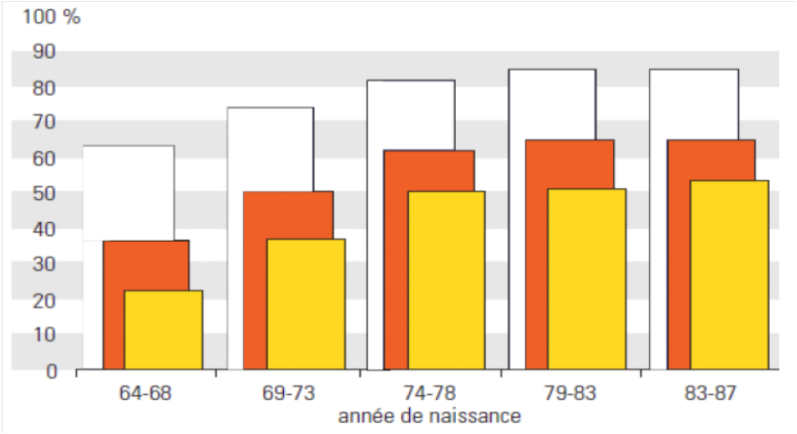 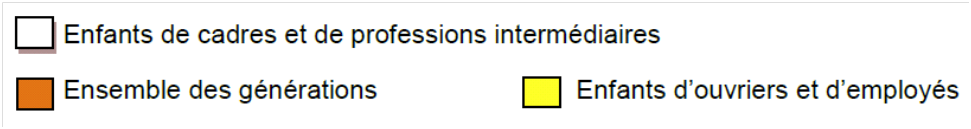 Source : Ministère de l’éducation nationale, novembre 2011. Argument : Il existe des classesIl n’existe pas /plus de classesDocument 1Document 2Catégorie socioprofessionnelle(1)Rappel 1967Janvier 2013Artisans et commerçants5556Professions libérales et cadres supérieurs6859Employés et professions intermédiaires6957Ouvriers5853Ensemble5956